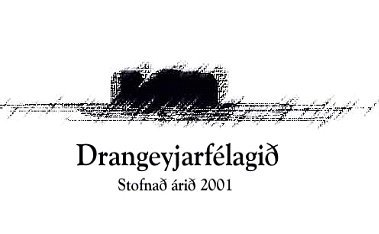 DrangeyjarfélagiðSauðárkróki 23. ágúst 2020Málefni: umsögn um mál nr.301/2019- Áform um frumvarp til laga um breytingar á lögum nr. 64/1994 um vernd, friðun og veiðar á villtum fuglum og villtum spenndýrum.Drangeyjarfélagið, er félagsskapur sem hefur það að markmiði að halda við gömlum veiðiaðferðum og þeirri aldagömlu hefð að síga eftir eggjum og veiða fugl, kemur hér með á framfæri eftirfarandi sjónarmiðum.Í Drangey hefur eggjataka og fuglaveiði verið stunduð frá því að land byggðist, þó að sóknin hafi breyst í tímans rás og er nú mjög lítil  miðað við það sem áður var.Þar er nú sigið eftir svartfuglseggjum auk þess sem þar er stunduð lundaveiði í háf.Félagsmenn hafa frá því að Náttúrustofa Suðurlands hóf vöktun á lundastofninum í Drangey fylgst vel með niðurstöðu stofnunarinnar hvað Drangey varðar sem og annars staðar. Allt frá upphafi rannsókna stofnunarinnar hefur ábúð og uppkoma unga verið með miklum ágætum í Drangey og raunar fyrir Norðurlandi öllu. Þetta má sjá í nýlegri skýrslu Náttúrstofu suðurlands. Virðist stofnunin eingöngu byggja tillögu sína um veiðibann á því að lunda hafi farið fækkandi á Íslandi. Ekki drögum við það í efa að varp lundans hefur misfarist undanfarin ár í Vestmannaeyjum. Hins vegar er það skoðun okkar að það eitt og sér eigi ekki að leiða til þess að veiðibann verði sett á um land allt og alls ekki þar sem stofninn er í vexti. Þeir fáu sem enn stunda einhverja lundaveiði í Drangey eru sammála um að lundabyggð er nú á stöðum þar sem hún var ekki áður. Það er samdóma álit veiðimanna og þeirra sem til eyjarinnar þekkja að þar hafi lunda fjölgað mikið og fjölgað hafi stöðugt í stofninum svo lengi sem elstu veiðimenn muna. Finnst okkur sem veiðibann á landsvísu megi líkja við að banna silungsveiði á öllu landinu með þeim rökum að veiðivötn á Suðurlandi hafi ekki verið gjöful í einhver ár.Hér er og rétt að benda á að í Málmey á Skagafriði hefur lundastofninn vaxið með undraverðum hraða undanfarin 30 ár eða svo. Fullvíst má telja að þar sé að finna tugþúsundir lunda en þeirra er í engu getið í skýrslu nefndrar stofnunar.Nú er svo komið að lundinn er kominn á válista og metinn í “bráðri hættu”.  Virðist þessi niðurstaða fengin með því að vísa til rannsókna Náttúrustofu suðurlands. Lundastofninn er stærsti fuglastofn landsins og reynslan sýnir að hann þolir ágætlega veiði á Skagafirði og að öllum líkindum fyrir norðurlandi öllu, eins og þær eru nú stundaðar. Vel kann hins vegar að vera að eðlilegt sé að friða lundann á einstaka svæðum líkt og gert hefur verið í Vestmannaeyjum. Þar hafa veiðimenn brugðist við á ábyrgan hátt.Ef jafn yfirgripslitlar rannsóknir eins og N.s. stundar( Sjá heimasíðu Náttúrustofu suðurlands), eiga að vera grundvöllur fyrir veiðistjórnun á Íslandi ,er illa komið. Ekki verður annað séð en að í lokaskýrslu um stofnvöktun lunda 2017-2019 sé lítið gert úr góðri niðurstöðu fyrir norðurlandi en mikið úr slæmri stöðu þar sem það á við. Við teljum okkur, að fenginni reynslu og þekkingu á eyjum hér í firði, geta fullyrt að lundastofninn hefur stækkað gríðarlega undanfarin 25 ár eða svo.Undanfarin ár hefur verið rekinn áróður á opinberum vetvangi um að friða beri lundann og allan svartfugl fyrir veiðum, þar fer félagið Fuglavernd fremst í flokki með mishaldlitlum rökum.Drangeyjarfélögum þykir skjóta skökku við að sá sem stýrir lundarannsóknum fyrir N.s. og á skv. lagafrumvarpi þessu að veita veiðiráðgjöf, sé einnig sitjandi í stjórn Fuglaverndar, það getur seint talist faglegt.Drangeyjarfélagið mótmælir því að rannsóknir Náttúrustofu suðurlands verði notaðar við veiðistjórnun og telur að þar ráði önnur sjónarmið en vísindaleg rök. Horfa verður til þess að ráðleggingar stofnunarinnar miða allar við að meta lundastofninn á landsvísu en ekkert tillit er tekið til viðkomu stofnsins á einstaka svæðum.Drangeyjarfélagið hvetur þá sem um frumvarp þetta eiga að fjalla að kynna sér fyrrnefndar rannsóknir á hlutlausann og gagnrýninn hátt.Við teljum að sjónarmið veiðimanna eigi ekki síður við en sjónarmið fuglaverndar.Það hlítur að vera öllum til góðs að ræða þessi mál á opinskáan hátt án allra öfga en ekki sé eingöngu tekið tillit til friðunaráform Fuglaverndar.Drangeyjarfélagið telur að landsmenn eigi að lifa á Íslandi í sátt við náttúruna og nýta hana á skynsaman hátt.Fyrir hönd DrangeyjarfélagsinsViggó JónssonStjórnarformaður S:8999073